Каратузский сельсовет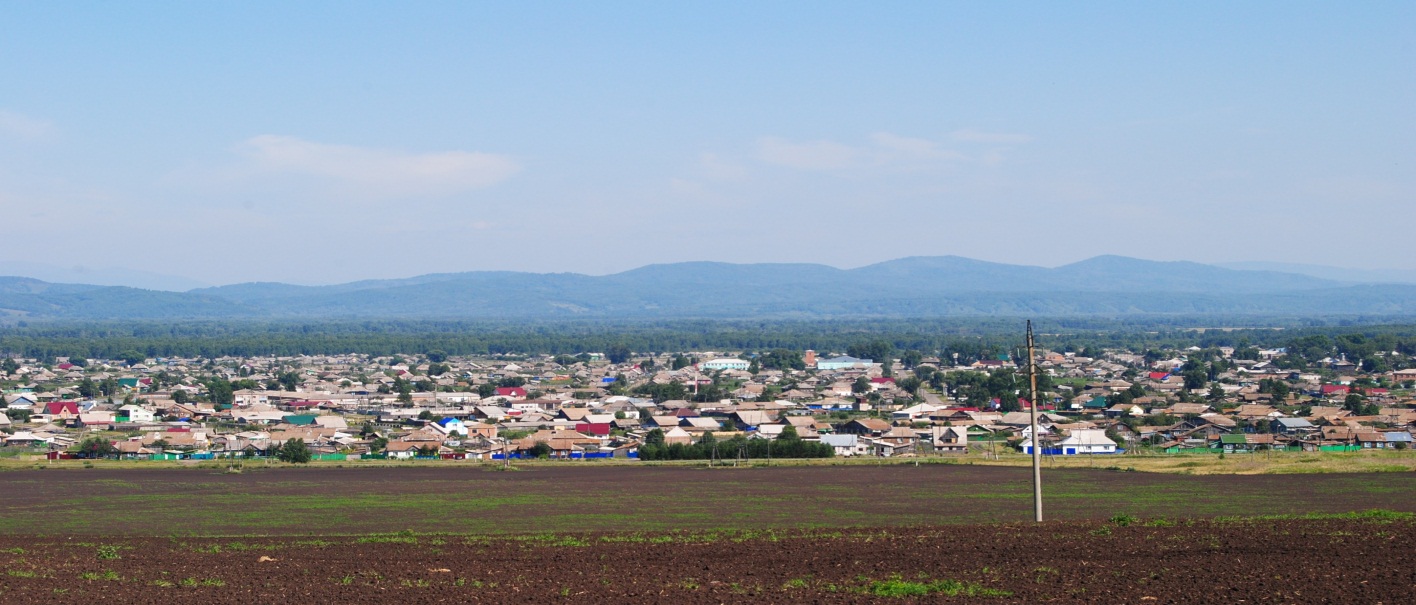 № 12 (375) от 17 октября 2022 г.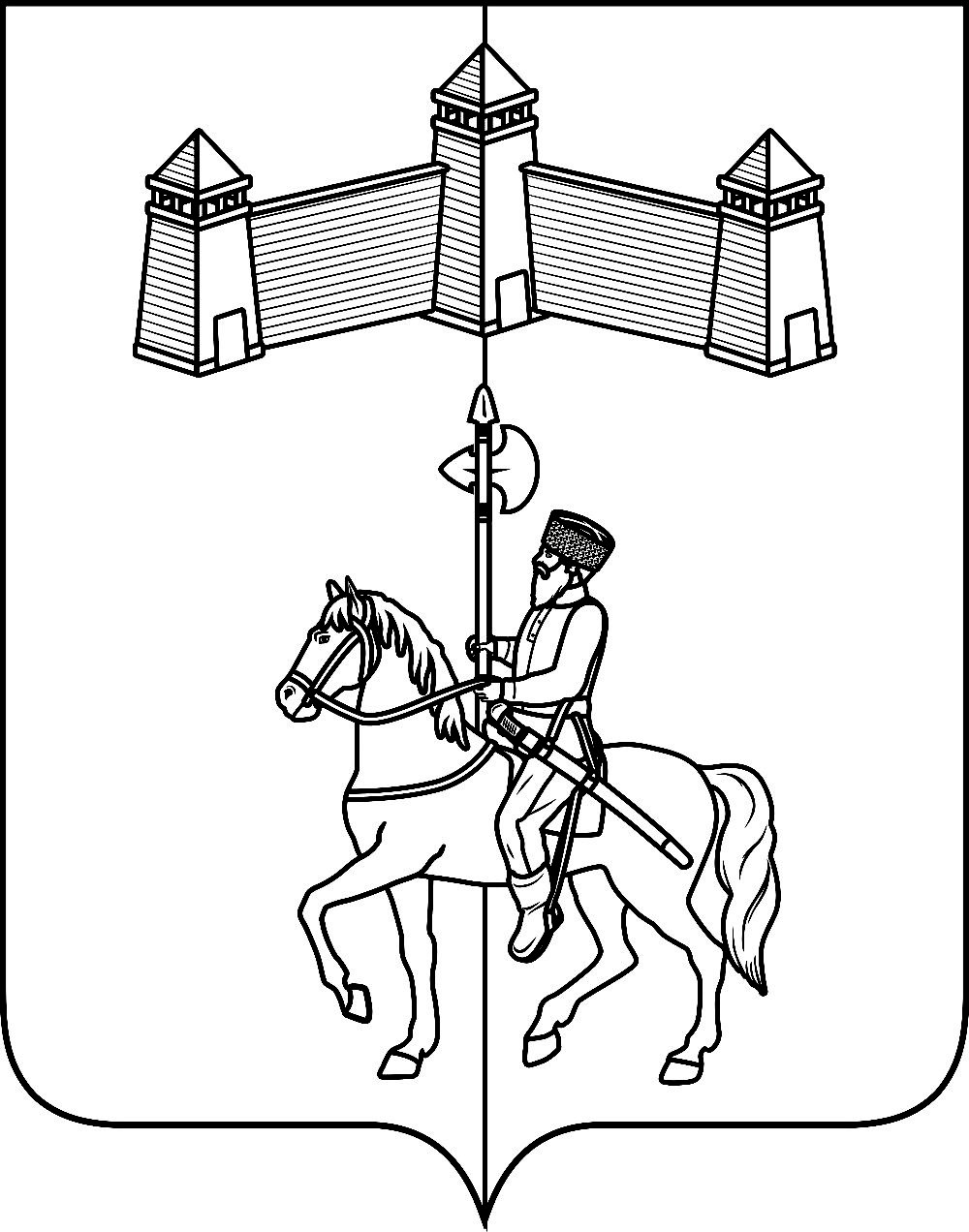 АДМИНИСТРАЦИЯ КАРАТУЗСКОГО СЕЛЬСОВЕТАПОСТАНОВЛЕНИЕ06.10.2022г.				           	с. Каратузское					№ 144-ПО внесении изменений в постановление администрации Каратузского сельсовета от 09.10.2017 года № 142-П «Об утверждении муниципальной программы «Формирование комфортной сельской среды» на 2018-2023 годы»В целях содействия решению вопросов местного значения, вовлечения населения в процессы местного самоуправления, создания благоприятных условий проживания граждан, повышения качества реформирования жилищно-коммунального хозяйства, проведения ремонта дворовых территорий многоквартирных домов Каратузского сельсовета, руководствуясь Федеральным законом от 06.10.2003 года №131-ФЗ «Об общих принципах организации местного самоуправления в Российской Федерации», Постановлением Правительства Красноярского края от 29.08.2017г. №512-п «Об утверждении государственной программы Красноярского края «Содействие органам местного самоуправления в формировании современной городской среды», руководствуясь постановлением администрации Каратузского сельсовета от 09.12.2020г. №185-П «Об утверждении Порядка принятия решений о разработке муниципальных программ Каратузского сельсовета, их формировании и реализации», Уставом Каратузского сельсовета Каратузского района Красноярского края, ПОСТАНОВЛЯЮ:Внести в постановление администрации Каратузского сельсовета от 09.10.2017 года №142-П «Об утверждении муниципальной программы «Формирование комфортной сельской среды» на 2018-2023 годы» следующие изменения: - Приложение к постановлению изложить в новой редакции согласно приложению к настоящему постановлению.2. Контроль за исполнением настоящего постановления возложить на ведущего специалиста администрации сельсовета по вопросам ЖКХ, благоустройства, транспорта и строительства.3. Настоящее Постановление вступает в силу со дня, следующего за днем его официального опубликования в официальном печатном издании «Каратузский Вестник».Глава Каратузского сельсовета						А.А.Саар ППриложение к постановлению от 06.10.2022г. №  144 - П«Приложение к постановлению от 09.10.2017г. №142-ПМУНИЦИПАЛЬНАЯ ПРОГРАММА«Формирование комфортной сельской среды» Паспорт муниципальной программы 2. Приоритеты политики формирования комфортной сельской среды в целях благоустройства территории Каратузского сельсоветаФормирование комфортной сельской среды — это комплекс мероприятий, направленных на создание условий для обеспечения благоприятных, безопасных и доступных условий проживания населения в муниципальных образованиях. Сельская среда должна соответствовать санитарным и гигиеническим нормам, а также иметь завершенный, привлекательный и эстетичный внешний вид. Создание современной сельской среды включает в себя проведение работ по благоустройству дворовых территорий и наиболее посещаемых муниципальных территорий общего пользования (устройство детских и спортивных площадок, зон отдыха, парковок и автостоянок, набережных, озеленение территорий, устройство наружного освещения). Решение актуальных задач требует комплексного, системного подхода, и переход к программно-целевым методам бюджетного планирования, разработке муниципальной программы, содержащей мероприятия по благоустройству территорий. Основные принципы формирования программы Принцип 1. Общественное участие. Общественные комиссии, которые создаются администрацией Каратузского сельсовета, контролируют программу, согласуют отчеты, принимают работы, в их состав включаются представители политических и общественных партий и движений. Утверждение Правил благоустройства территории, муниципальной программы, концепции и дизайн-проектов объектов благоустройства подлежит обязательному общественному обсуждению. Свободное право предложения объектов для включения в программы. Подробное информирование обо всех этапах программы.Принцип 2. Системный подход. Проведение инвентаризации объектов (земельных участков) частной собственности, общественных территорий. Формирование графика благоустройства: дворовых территорий, общественных пространств и объектов (земельных участков) частной собственности.Принцип 3. Все начинается с дворов. Двор включается в программу только по инициативе жителей. Условием включения в программу является софинансирование собственников не менее 2% от сметной стоимости по минимальному перечню работ по благоустройству (ремонт проездов, освещение, скамейки, урны).При благоустройстве двора учитывается принцип безбарьерности для маломобильных групп. Принцип 4. Создание общественного пространства. По выбору жителей. Формирование плана (графика) благоустройства до 2024 года неблагоустроенных общественных зон. Принцип 5. Закрепление ответственности за содержанием благоустроенной территории. Организация и проведение мероприятий для жителей, включая их непосредственное участие (посадка деревьев, участие в субботниках и т.д.) Принцип 6. Личная ответственность. За программу отвечает глава Каратузского сельсовета. Собственник (арендатор) несет ответственность за содержание недвижимости (земельного участка), прилегающей территории. Принцип 7. Привлечение местных производителей для выполнения работ по благоустройству. Формирование взаимодействия с представителями малого и среднего бизнеса на территории Каратузского сельсовета, развитее конкуренции.Принцип 8. Применение лучших практик благоустройства. Привлечение молодых архитекторов, студентов ВУЗов к разработке дизайн – проектов благоустройства дворов и общественных пространств соответствующего функционального назначения. 3. Характеристика нормативного правового регулирования реализации администрацией Каратузского сельсовета вопросов местного значения и текущего состояния сферы благоустройства3.1. Общая характеристика 3.1.1. Численность населения Каратузского сельсовета Каратузского района Красноярского края на 01.01.2020 года составила- 8709 человек, из них: - 2057 человек в возрасте от 1 до 18 лет;- 6652 человек в возрасте от 18 лет и старше. 3.1.2. Стратегия социально-экономического развития разработана на уровне администрации района, на всю территорию Каратузского района. 3.1.3. Генеральный план: утвержден решением Каратузского сельского совета депутатов от 14.12.2012 года №14-44 3.1.4. Правила землепользования: утверждены решением Каратузского районного Совета депутатов от 16.02.2021г. № 04-42.3.1.5. Правила благоустройства: утверждены решение Каратузского сельского Совета депутатов от 20.03.2020 года № 29-208.3.2. Показатели оценки состояния сферы благоустройства3.3. Неудовлетворительное состояние (отсутствие) парков и скверов, отсутствие детских игровых площадок и зон отдыха во дворах, устаревшие малые архитектурные формы - негативно влияет на эмоциональное состояние и качество жизни населения.В силу объективных причин, из-за ограниченности средств объекты благоустройства, такие как пешеходные зоны, зоны отдыха, тротуары, объекты уличного освещения, нуждаются в ремонте и реконструкции. Территории функционального назначения системно не благоустраиваются. Анализ обеспеченности дворовых территорий элементами внешнего благоустройства показал, что уровень их комфортности не отвечает требованиям жителей. Комфортность проживания в многоквартирных домах определяется уровнем благоустройства дворовых территорий с учетом организации во дворах дорожно-тропиночной сети, устройства газонов и цветников, озеленения, освещения территории двора, размещения малых архитектурных форм, организации детских спортивно-игровых площадок, упорядочения площадок индивидуального транспорта, организации площадок для выгула домашних животных, обустройства мест сбора и временного хранения мусора.Благоустройство индивидуальных жилых домов и земельных участков, предоставленных для их размещения,– это совокупность мероприятий, направленных на создание  на участке комфортной и привлекательной среды для деятельности человека и на улучшение  санитарного, экологического и эстетического состояния территории.С целью существенных изменений данной ситуации с 2017 года администрацией Каратузского сельсовета проводятся конкурсы по благоустройству села, также администрация Каратузского сельсовета ежегодно участвует в краевых конкурсах. В 2017 году приняли участие и победили в конкурсе на присуждение гранта Губернатора края «Жители – за чистоту и благоустройство» с проектом «Мы рады Вам!» по благоустройству главной улицы села Каратузское. Так же в 2017 году администрация Каратузского сельсовета приняла участие и победила конкурсе «Инициатива жителей – эффективность в работе» с проектом «Обеспечение пожарной безопасности д. Средний Кужебар» по усилению мер пожарной безопасности населенного пункта д. Средний Кужебар. За 2014-2017 годы выполнены работы по строительству детских площадок на общую сумму 1,094 тыс. рублей. Это позволило создать условия для организации активного отдыха, укрепить физическое здоровье детей. Детские игровые площадки позволяют занять детей и оградить их от опасных необдуманных поступков и ситуаций, угрожающих их здоровью.Население (школьники) привлекается к работам по благоустройству села, 2 раза в год проводятся субботники, в которых активно принимают участие жители села.4. Цели и задачи муниципальной ПрограммыВ целях создания наиболее благоприятных и комфортных условий жизнедеятельности населения планируется решать следующие задачи.Задача 1. Обеспечение формирования единого облика Каратузского сельсовета.Задача 2. Обеспечение создания, содержания и развития объектов благоустройства на территории Каратузского сельсовета, включая объекты, находящиеся в частной собственности и прилегающие к ним территории.Задача 3. Повышение уровня вовлеченности заинтересованных граждан, организаций в реализацию мероприятий по благоустройству территории Каратузского сельсовета.5. Ожидаемые результаты ПрограммыПовышение уровня благоустройства территории Каратузского сельсовета.Ежегодные показатели (индикаторы) результативности Программы утверждаются по форме, приведенной в приложении № 9 к Программе.Также планируется построить водопроводные сети и восстановить (капитально отремонтировать) участки сетей холодного водоснабжения, согласно Приложению №10.6. Мероприятия ПрограммыМуниципальная программа не содержит подпрограмм и состоит из отдельных мероприятий. Система мероприятий Программы включает в себя мероприятия, соответствующие поставленным задачам, согласно Приложению №1 к Программе.Задача 1. Обеспечение формирования единого облика Каратузского сельсоветаМероприятие 1.1. Применение правил благоустройства, утвержденных решение Каратузского сельского Совета депутатов от 20.03.2020 г № 29-208 - по результатам публичных слушаний. Согласно Федеральному закону от 06.10.2003 № 131-ФЗ к вопросам местного значения городских округов (п.25 ст.16) и поселений (п.19 ст.14) отнесено утверждение Правила благоустройства городских округов и поселений, соответственно. Правила благоустройства территорий поселений, городских округов приведены в соответствие с рекомендациями министерства строительства и ЖКХ РФ, утвержденными приказом от 13.04. 2017 № 711/пр и утверждены Решением Каратузского сельского Совета депутатов 20.03.2020 года №29-208 на основании публичных слушаний.Согласно ст. 28 федерального закона от 06.10.2003 № 131-ФЗ Правила благоустройства территорий поселений, городских округов должны выноситься на публичные слушания. Порядок организации и проведения публичных слушаний определен Уставом Каратузского сельсовета и предусматривает заблаговременное оповещение жителей Каратузского сельсовета о времени и месте проведения публичных слушаний, заблаговременное ознакомление с проектом муниципального правового акта, другие меры, обеспечивающие участие в публичных слушаниях жителей Каратузского сельсовета, опубликование (обнародование) результатов публичных слушаний, включая мотивированное обоснование принятых решений.Публичные слушания проведены по адресу: с. Каратузское ул. Революционная 23 в здании МБУК СКД центр «Спутник» в период с 10 часов 00 минут по 11 часов 00 минут. 05.03.2020 года.В публичных слушаниях приняли участие 109 чел., что составляет 1,19 % от общего количества жителей в муниципальном образовании. Мероприятие 1.2. Реализация комплексных проектов благоустройства с привлечением собственников земельных участков, находящихся в непосредственной близости от территории комплексных проектов благоустройства и иных заинтересованных сторонВсего до конца реализации программы планируется реализовать 5 комплексных проектов, в том числе по этапам:1 этап – 1 проект;2- этап – 2 проекта;3- этап - 2 проекта.Мероприятие 1.3. Применение лучших практик (проектов, дизайн-проектов) при благоустройстве дворов и общественных пространств.Концепцию благоустройства для каждой территории планируется создавать с учетом потребностей и запросов жителей и других участников деятельности по благоустройству и при их непосредственном участии на всех этапах создания концепции.В концепции отражается настоящее и будущее территории: а) характеристика, описание (текстовое, графическое) территории в настоящее время, место расположения (адрес), анализ существующих сценариев использования, анализ проблем, анализ ценностей и потенциала территории, задачи по развитию территории;б) характеристика, описание (текстовое, графическое), планируемые сценарии использования территории по результатам работ по благоустройству.На краевом уровне по результатам конкурса формируется база лучших проектов (дизайн-проект) благоустройства дворов и общественных территорий, которой можно пользоваться.Мероприятие 1.4. Обеспечение системной работы административной комиссии, рассматривающей дела о нарушении правил благоустройстваСогласно ст. 14.2 закона Красноярского края от 02.10.2008 № 7-2161 «Об административных правонарушениях» органы местного самоуправления городских округов, поселений края наделяются государственными полномочиями по созданию и обеспечению деятельности административных комиссий в соответствии с Законом края от 23.04.2009 № 8-3170. Административные комиссии рассматривают дела об административных правонарушениях, предусмотренных ст. 5.1 «Нарушение правил благоустройства городов и других населенных пунктов» Закона «Об административных правонарушениях». Состав административной комиссии утвержден Решением Каратузского Сельского Совета Депутатов от 20.04.2016 года № Р-32 «О создании административной комиссии в Каратузском сельсовете». Анализ работы административной комиссии в период с 2014 по 2016 года показал следующее: за период с 2014-2016 годов административной комиссией рассмотрено 180 дел об административных правонарушениях. Большая часть дел возбуждена на основании ст.1.1 «Совершение действий, нарушающих тишину и покой окружающих» Закона Красноярского края от 02.10.2008 г №7-2161 «Об административных правонарушениях». Так же граждане привлекались к административной ответственности по ст. 5.1 «Нарушение правил благоустройства городов и других населенных пунктов», ст. 7.1. «Нарушение правил торговли», ст. 12.1 «Неисполнение решение, принятых на местном референдуме, на собраниях (сходах) граждан, решений органом местного самоуправления и должностных лиц местного самоуправления. В отношении 20 материалов об административных правонарушениях, поступивших в административную комиссию проверки, административной комиссией было вынесено определение об отказе в возбуждении дела ввиду отсутствия состава административного правонарушения. Задача 2. Обеспечение создания, содержания и развития объектов благоустройства на территории Каратузского сельсовета, включая объекты, находящиеся в частной собственности и прилегающие к ним территории.Для решения задачи 2 были разработаны и утверждены в 2017 году муниципальные нормативные правовые акты по вопросам реализации Программы:Порядок формирования общественной комиссии по развитию городской (сельской) среды от 28.07.2017 года №99.Порядок представления, рассмотрения и оценки предложений по включению дворовой территории в муниципальную программу 28.07.2017 года №97Порядок представления, рассмотрения и оценки предложений граждан, организаций о включении в муниципальную программу наиболее посещаемой муниципальной территории общего пользования населенного пункта от 28.07.2017 года №98Мероприятие 2.1. Благоустройство дворовых территорий. В целях благоустройства дворовых территорий сформированы ранжированный адресный перечень всех дворовых территорий, нуждающихся в благоустройстве (с учетом их физического состояния) и подлежащих благоустройству в 2018-2024 годах исходя из минимального перечня работ по благоустройству, согласно приложению №2 к Программе, а также адресный перечень дворовых территорий подлежащих благоустройству в 2023 году, согласно приложения №3.При благоустройстве дворовой территории с привлечением бюджетных средств в порядке, установленном Правительством края, выполняется минимальный перечень работ. Минимальный перечень включает в себя:ремонт дворовых проездов;обеспечение освещения дворовых территорий с применением энергосберегающих технологий;установку скамеек;установку урн для мусора.Собственники помещений в многоквартирных домах, собственники иных зданий и сооружений, расположенных в границах дворовой территории, подлежащей благоустройству (далее - заинтересованные лица) обеспечивают финансовое участие в реализации мероприятий по благоустройству дворовых территорий. При выполнении работ по минимальному перечню заинтересованные лица обеспечивают финансовое участие в размере не менее 2% от сметной стоимости на благоустройство дворовой территории и трудовое участие.Очередность благоустройства определяется в порядке поступления предложений заинтересованных лиц об их участии в выполнении указанных работ в муниципальной программе.Физическое состояние дворовой территории и необходимость ее благоустройства определена по результатам инвентаризации дворовой территории, проведенной в порядке, установленном постановлением Правительства Красноярского края от 18.07.2017 г № 415-п.Предложения заинтересованные лица направляют в порядке, установленном постановлением главы Каратузского сельсовета от 28.07.2017 года № 97-П «О порядке представления, рассмотрения и оценки предложений по включению дворовой территории в муниципальную программу».В порядке, установленном ст. 44-49 Жилищного кодекса РФ, предложения об участии в муниципальной программе приняты на общем собрании собраний собственников помещений, а инициативным жителям оказано содействие в проведении собраний собственников помещений.Адресный перечень всех дворовых территорий, нуждающихся в благоустройстве и подлежащих благоустройству в период 2018-2024 годов, рассмотрен и согласован решением общественной комиссии по развитию сельской среды от 26.10.2018 г. №2 Доля финансового участия заинтересованных лиц может быть снижена при условии обеспечения софинансирования за счет средств местного бюджета соразмерно доле снижения финансового участия заинтересованных лиц.Муниципальное образование вправе исключать из адресного перечня дворовых и общественных территорий, подлежащих благоустройству в рамках реализации муниципальной программы:- территории, расположенные вблизи многоквартирных домов физический износ основных конструктивных элементов (крыша, стены, фундамент) которых превышает 70 процентов, территории которые планируются к изъятию для муниципальных или государственных нужд в соответствии с генеральным планом соответствующего поселения;- дворовые территории, собственники помещений многоквартирных домов которых приняли решение об отказе от благоустройства дворовой территории в рамках реализации соответствующей программы или не приняли решения о благоустройстве дворовой территории в сроки, установленные соответствующей программой.При этом исключение дворовой территории из перечня дворовых территорий, подлежащих благоустройству в рамках реализации муниципальной программы, возможно только при условии одобрения соответствующего решения муниципального образования межведомственной комиссией в порядке, установленном такой комиссией.Мероприятие 2.2. Благоустройство общественных пространств. В целях благоустройства общественных пространств сформирован адресный перечень всех общественных территорий, нуждающихся в благоустройстве (с учетом их физического состояния) и подлежащих благоустройству в 2018-2024 годах, согласно приложению №4 к Программе, а также адресный перечень общественных территорий подлежащих благоустройству в 2023 году, согласно приложения №5.Физическое состояние общественной территории и необходимость ее благоустройства определена по результатам инвентаризации общественной территории, проведенной в порядке, установленном постановлением Правительства Красноярского края от 18.07.2017 г № 415-п.Очередность благоустройства общественных пространств определяется ежегодно по этапам с учетом мнения граждан во исполнение постановления главы Каратузского сельсовета от 28.07.2017 г № 98-П «Об утверждении порядка представления, рассмотрения и оценки предложений граждан, организаций о включении в муниципальную программу наиболее посещаемой муниципальной территории общего пользования населенного пункта».Задача 3. Повышение уровня вовлеченности заинтересованных граждан, организаций в реализацию мероприятий по благоустройству территории Каратузского сельсоветаМероприятие 3.1. Проведение опроса граждан о выборе территории общего пользования для благоустройства В целях реализации данного мероприятия необходимо ежеквартально проводить опрос граждан о выборе территории общего пользования, для выявления реальных потребностей различных групп населения. В соответствии с Программой планируется выявить реальные потребности различных групп населения согласно приложению №1 к настоящей Программе.Мероприятие 3.2. Организация обсуждения и выработки концепций благоустройства территории общего пользования.В целях формирования концепции благоустройства территорий общего пользования, на основании общественного мнения планируется проведение заседания комиссии на основании проведенного обсуждения и оформление протокола.В соответствии с Программой планируется сформировать концепцию благоустройства территорий общего пользования на основании общественного мнения, согласно приложению №1 к настоящей Программе.Мероприятие 3.3. Привлечение жителей: к посадке зеленых насаждений, уборке несанкционированных свалок и т.д.В целях реализации мероприятия запланировано проведение субботников, не менее 2-ух, ежегодно привлечение не менее 5% от общего количества жителей, ежегодно. В соответствии с Программой по планируется повысить заинтересованность граждан в благоустройстве территории МО «Каратузский сельсовет», согласно приложению №1 к настоящей Программе.Мероприятие 3.4. Участие в краевых мероприятиях, направленных на повышение активности участия граждан в решении вопросов местного значенияВ целях реализации мероприятия запланировано ежегодно формирование и направление не менее 1-ой заявки на участие в конкурсах.7. Ресурсное обеспечение программы7.1. Средства на финансирование в 2018-2024 годах мероприятий Программы предоставляются в порядке, установленном Правительством края, в пределах лимитов бюджетных обязательств, предусмотренных законом Красноярского края о краевом бюджете на очередной финансовый год и плановый период на выполнение следующих мероприятий и задач.7.2. Ресурсное обеспечение программы по источникам финансирования и классификации расходов бюджетов приведено в приложении №6 к Программе. 8. Реализация и контроль за ходом выполнения программыРеализация и контроль за ходом выполнения программы осуществляется в соответствии с постановлением администрации Каратузского сельсовета от 09.12.2020г. №185-П «Об утверждении Порядка принятия решений о разработке муниципальных программ Каратузского сельсовета, их формировании и реализации».Приложение №1к муниципальной программе«Формирование комфортной сельской среды»Перечень мероприятий муниципальной программы «Формирование комфортной сельской среды» на территории Каратузского сельсовета Приложение №2к муниципальной программе«Формирование комфортной сельской среды»Адресный перечень дворовых территорий, нуждающихся в благоустройстве и подлежащих благоустройству в период 2018-2024 годов исходя из минимального перечня работ по благоустройствуПриложение №3к муниципальной программе«Формирование комфортной сельской среды»Адресный перечень  дворовых территорий, подлежащих благоустройству в 2022 году. Приложение №4к муниципальной программе«Формирование комфортной сельской среды»Адресный перечень общественных территорий Каратузского сельсовета, нуждающихся в благоустройстве Приложение №5к муниципальной программе«Формирование комфортной сельской среды»Адресный перечень общественных территорий, подлежащих благоустройству в 2023 году Приложение №6к муниципальной программе«Формирование комфортной сельской среды»Информация о ресурсном обеспечении и прогнозной оценке расходов на реализацию целей муниципальной программы Каратузского сельсовета с учетом источников финансирования, в том числе средств федерального и краевого бюджетовПриложение №7к муниципальной программе«Формирование комфортной сельской среды» ПАСПОРТ Благоустройства дворовой территории по состоянию на _________________1. Общие сведения о территории благоустройства * - при образовании дворовой территории земельными участками нескольких МКД в пунктах 1.1. и 1.2 указываются данные для каждого МКД. ** - благоустроенной считается территория, обеспеченная твердым покрытием, позволяющим комфортное передвижение по основным пешеходным коммуникациям в любое время года и в любую погоду, освещением, игровым оборудованием для детей возрастом дошкольного возраста и набором необходимой мебели, озеленением, оборудованными площадками для сбора отходов.2. Характеристика благоустройстваПриложение: Схема земельного участка территории с указанием ее размеров и границ, размещением объектов благоустройства на _____ л.Дата проведения инвентаризации: «___»_____________ 20___г.Инвентаризационная комиссия:________________ /_____________/____________________________(организация, должность)           (подпись)                        (Ф.И.О.)________________ /_____________/____________________________(организация, должность)           (подпись)                        (Ф.И.О.)Приложение №8к муниципальной программе«Формирование комфортной сельской среды»ПАСПОРТ благоустройства общественной территории по состоянию на _________________1. Общие сведения о территории благоустройства *территории массового отдыха населения (парки, скверы и т.п.) наиболее посещаемые муниципальные территории общего пользования (центральные улицы, аллеи, площади и другие)**  благоустроенной считается территория, обеспеченная твердым покрытием, позволяющим комфортное передвижение по основным пешеходным коммуникациям в любое время года и в любую погоду, освещением, игровым оборудованием для детей возрастом до пяти лет и набором необходимой мебели, озеленением, оборудованными площадками для сбора отходов.*** под удобным пешеходным доступом понимается возможность для пользователя площадки дойти до нее по оборудованному твердым покрытием и освещенному прямому маршруту 2. Характеристика благоустройстваПриложение: Схема земельного участка территории с указанием ее размеров и границ, размещением объектов благоустройства на _____ л.Дата проведения инвентаризации: «___»_____________ 20___г.Инвентаризационная комиссия:________________ /_____________/____________________________(организация, должность)           (подпись)                        (Ф.И.О.)________________ /_____________/____________________________(организация, должность)           (подпись)                        (Ф.И.О.)________________ /_____________/____________________________(организация, должность)           (подпись)                        (Ф.И.О.)Приложение №9к муниципальной программе«Формирование комфортной сельской среды» Информация о достигнутых показателях результативности реализации мероприятий на территории Каратузского сельсовета за ________20__ год(по кварталам, нарастающим итогом)Глава администрации Каратузского сельсовета                                _________                __________________                                                                                    (подпись)                (расшифровка подписи)Приложение №10к муниципальной программе«Формирование комфортной сельской среды» Перечень подлежащих созданию (восстановлению, реконструкции) объектов централизованной (нецентрализованной) систем холодного водоснабжения на территории Каратузского сельсовета.»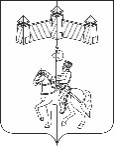 АДМИНИСТРАЦИЯ КАРАТУЗСКОГО СЕЛЬСОВЕТАКАРАТУЗСКОГО РАЙОНА КРАСНОЯРСКОГО КРАЯПОСТАНОВЛЕНИЕ14.10.2022г.		с. Каратузское						№ 148-ПО проведении Конкурса видеороликов по профилактике правонарушений среди несовершеннолетних В целях реализации мероприятий по вовлечению молодежи в работу по формированию в обществе отношения к правонарушениям, в целях реализации муниципальной программы «Профилактика правонарушений на территории Каратузского сельсовета на 2021-2023гг.», руководствуясь ст. 7 Устава Каратузского сельсовета Каратузского района Красноярского края, ПОСТАНОВЛЯЮ:1. Провести Конкурс видеороликов по профилактике правонарушений среди несовершеннолетних в период с 01 ноября 2022 года по 09 декабря 2022 года.2. Утвердить Положение о проведении Конкурса видеороликов по профилактике правонарушений среди несовершеннолетних (Приложение №1). 3. Утвердить состав конкурсной комиссии по проведению Конкурса видеороликов по профилактике правонарушений среди несовершеннолетних (Приложение №2).4. Расходы на проведение Конкурса осуществлять за счет средств муниципальной программы «Профилактика правонарушений на территории Каратузского сельсовета на 2021-2023гг.».5. Контроль за исполнением настоящего Постановления возложить на Матвееву А.А., ведущего специалиста по правовым вопросам администрации сельсовета.6. Постановление вступает в силу в день, следующий за днём его официального опубликования в официальном печатном издании «Каратузский вестник».И.о.главы администрацииКаратузского сельсовета								А.М.БолмутенкоПриложение №1 к постановлению администрации Каратузского сельсовета от 14.10.2022г. №148-П 
Положениео Конкурсе видеороликов по профилактике правонарушений среди несовершеннолетних Настоящее Положение определяет правила организации и проведения конкурса видеороликов по профилактике правонарушений среди несовершеннолетних (далее – конкурс), его организационно-методическое обеспечение, порядок участия в конкурсе и определения победителей.1. ОБЩИЕ ПОЛОЖЕНИЯ1.1. Конкурс проводится с целью воспитания у несовершеннолетних уважения к закону, правопорядку, развития позитивных нравственных норм, привития ценностей здорового образа жизни, профилактики правонарушений, в том числе организация досуга путем вовлечения в творчество.1.2. Основные задачи конкурса:- формирования правового самосознания среди несовершеннолетних;- вовлечение несовершеннолетних в сферу социального творчества, нравственного и гражданского воспитания;- формирование среди несовершеннолетних активной гражданской позиции в обществе, умение принимать собственные решения и сопротивляться асоциальному давлению;- развитие творческих способностей;- популяризация социальной рекламы среди молодежи посредством размещения социальных работ участников конкурса в образовательных учреждениях, средствах массовой информации.1.3. Организатором конкурса является администрация Каратузского сельсовета Каратузского района Красноярского края.2. УЧАСТНИКИ КОНКУРСА И ТРЕБОВАНИЯ К ОФОРМЛЕНИЮ КОНКУРСНЫХ РАБОТ2.1. Участниками конкурса могут быть учащиеся 8-11 классов МБОУ «Каратузская средняя общеобразовательная школа имени Героя Советского Союза Е.Ф.Трофимова» (далее –учащиеся).2.2. Для участия в конкурсе участникам необходимо подготовить видеоролик с коротким оригинальным сюжетом, побуждающим зрителя к уважению закона, правопорядка, развитию позитивных нравственных норм, ориентированный на молодежную среду. Материалы конкурсных работ должны акцентировать внимание молодежи на общечеловеческие, семейные, гражданские ценности и направлены на привлечение к активной гражданской позиции, формирования собственной траектории жизни, необходимости соблюдения законов. Так же материалы не должны противоречить законодательству о рекламе.Хронометраж роликов не должен превышать 3 минуты.2.3. Жанр работ строгих ограничений не имеет – приветствуется разнообразие творческих работ и новые подходы: рекламный ролик, короткометражный фильм, мультфильм, документальный фильм и др.Участники могут выбрать любой жанр.2.4. Технические требования к видеороликам:Видеоролик - предоставляется на CD/DVD диске, либо флэш накопителе в формате AVI, FLV, MKV, каждый ролик предоставляется на отдельном носителе с текстовым описанием сценария. В начале видеоролика должна быть указана следующая информация: название Конкурса, тема, по которой представлена данная работа, название конкурсной работы, автор работы.2.4. К каждой конкурсной работе должна быть приложена заявка установленного образца (приложение №1 к положению).2.5. Все конкурсные работы вместе с заявкой предоставляются участниками конкурса в администрацию Каратузского сельсовета по адресу Красноярский край, Каратузский район, с.Каратузское, ул.Ленина, 30, кабинет №4, либо направляются по адресу электронной почты администрации karatss@mail.ru. с последующим предоставлением оригиналов. Режим работы администрации: пн-пт с 08.00 до 16.00 ч.Разъяснение по порядку предоставления работ можно получить по тел. 8-39137-21-6-452.5. Работы, представленные на Конкурс, не возвращаются, не рецензируются и остаются в администрации Каратузского сельсовета. 3. ПОРЯДОК ПРОВЕДЕНИЯ КОНКУРСА3.1. Для проведения Конкурса создаётся конкурсная комиссия в количестве не менее 6 человек. Конкурсная комиссия:–определяет форму и сроки проведения Конкурса;–устанавливает регламент проведения Конкурса;–обеспечивает непосредственное проведение Конкурса;–проверяет и оценивает работы участников Конкурса;–определяет кандидатуры победителей и призёров Конкурса;–награждает победителей и призёров Конкурса.3.2. Состав конкурсной комиссии утверждается постановлением администрации Каратузского сельсовета.3.3. Конкурс проводится в следующие сроки:–до 01 ноября 2022г. - объявление Конкурса, информирование потенциальных участников, в том числе через средства массовой информации;– с 01 ноября по 25 ноября 2022г.  - прием конкурсных работ;–с 28 ноября по 05 декабря 2022г. – проведение голосования в социальных сетях;– с 6 по 8 декабря - отбор лучших конкурсных работ.Объявление результатов конкурса и награждение победителей конкурса 09 декабря 2022г.Конкурсные материалы поступившие после установленного срока для приема работ не допускаются к участию в конкурсе.4. КРИТЕРИИ ОЦЕНКИ КОНКУЦРСНЫХ РАБОТ.4.1. Для единообразного сравнения конкурсных работ выбраны следующие критерии оценки:- наличие общей концепции;- оригинальность;- актуальность тематики и степень проблемности для заявленной темы;- степень эмоционального и воспитательного воздействия на зрителя;- доступность идеи для понимания и восприятия.Предпочтение будет отдаваться работам, демонстрирующим собственный взгляд и отношение к жизни, сделанным в интересной форме.7. НАГРАЖДЕНИЕ ПОБЕДИТЕЛЕЙ КОНКУРСА7.1. По итогам конкурса победителям присуждаются I, II, III места.Так же будет объявлен дополнительный победитель конкурса по итогам голосования в социальных сетях.Победители будут награждены грамотами и ценными призами.Все участники Конкурса поощряются Дипломами за участие.7.2. По результатам Конкурса работы победителей (с указанием автора) будут размещены официальных страницах администрации Каратузского сельсовета в социальных сетях, а так же продемонстрированы в программе новостей Каратузского района на телевидении.Итоги конкурса будут опубликованы на официальном сайте администрации Каратузского сельсовета. Приложение к Положению о конкурсе видеороликов по профилактике правонарушений среди несовершеннолетних В администрацию Каратузского сельсоветаЗаявкана участие в конкурсе видеороликов по профилактике правонарушений среди несовершеннолетних Участник:Направляю В ваш адрес материал для участия в конкурсе видеороликов по профилактике правонарушений среди несовершеннолетних Творческое название работы (тема) _______________________________________________________________________________________________Дата ______________Подпись______________Приложение №2 к постановлению администрации Каратузского сельсовета № 148-П 
от 14.10.2022г.Состав конкурсной комиссии по проведению конкурса видеороликов по профилактике правонарушений среди несовершеннолетнихБолмутенко А.М. – заместитель главы администрации Каратузского сельсовета, председатель комиссии.Матвеева А.А. – ведущий специалист по правовым вопросам администрации Каратузского сельсовета, секретарь комиссии.Члены комиссии:Иванова Е.Е. – директор МБУ «Каратузская СЦБ»;Булгакова И.В. – председатель Каратузского сельского Совета депутатов;Сорока Ю.В. – депутат Каратузского сельского Совета депутатов;Блинцов Е.И. – депутат Каратузского сельского Совета депутатов.Выпуск номера подготовила администрация Каратузского сельсовета.Тираж: 5 экземпляров.Адрес: село Каратузское улица Ленина 30Наименование муниципальной программы«Формирование комфортной сельской среды» Основание для разработки муниципальной программыПостановление администрации Каратузского сельсовета 
№185-П от 09.12.2020г. «Об утверждении Порядка принятия решений о разработке муниципальных программ Каратузского сельсовета, их формировании и реализации»Ответственный исполнитель муниципальной программыадминистрация Каратузского сельсоветаСоисполнители муниципальной программы нетУчастники программыадминистрация Каратузского сельсовета; граждане, и их объединения; заинтересованные лица;Цель муниципальной программыСоздание наиболее благоприятных и комфортных условий жизнедеятельности населенияПеречень задач и отдельных мероприятий муниципальной программыЗадача 1. Обеспечение формирования единого облика Каратузского сельсоветаМероприятие 1.1. Применение правил благоустройства территории Каратузского сельсовета.Мероприятие 1.2. Реализация комплексных проектов благоустройства с привлечением собственников земельных участков, находящихся в непосредственной близости от территории комплексных проектов благоустройства и иных заинтересованных сторонМероприятие 1.3. Применение лучших практик (проектов, дизайн-проектов) при благоустройстве дворов и общественных пространств.Мероприятие 1.4. Обеспечение системной работы административной комиссии, рассматривающей дела о нарушении правил благоустройстваЗадача 2. Обеспечение создания, содержания и развития объектов благоустройства на территории Каратузского сельсовета, включая объекты, находящиеся в частной собственности и прилегающие к ним территорииМероприятие 2.1. Благоустройство дворовых территорийМероприятие 2.2. Благоустройство общественных пространствЗадача 3. Повышение уровня вовлеченности заинтересованных граждан, организаций в реализацию мероприятий по благоустройству территории Каратузского сельсоветаМероприятие 3.1. Проведение опроса граждан о выборе территории общего пользования для благоустройства Мероприятие 3.2. Организация обсуждения и выработки концепций благоустройства территории общего пользования.Мероприятие 3.3. Привлечение жителей: к посадке зеленых насаждений, уборке несанкционированных свалок и т.д.Мероприятие 3.4. Участие в краевых мероприятиях, направленных на повышение активности участия граждан в решении вопросов местного значения.Этапы и сроки реализации муниципальной программы2018-2024 годы1 этап: 2018-2019 годы2 этап: 2020-2021 годы3 этап: 2022-2024 годыПеречень целевых показателей и показателей результативности программы с расшифровкой плановых значений по годам ее реализации, значений целевых показателей на долгосрочный период- доля дворовых территорий МКД, в отношении которых проведены работы по благоустройству, от общего количества дворовых территорий МКД;- количество дворовых территорий МКД, приведённых в нормативное состояние;- доля дворовых территорий, на которых проведен ремонт асфальтобетонного покрытия, устройство тротуаров и парковочных мест;- доля благоустроенных общественных территорий Каратузского сельсовета, от общего количества общественных территорий Каратузского сельсовета;- доля участия населения в мероприятиях, проводимых в рамках Программы. Информация по ресурсному обеспечению муниципальной программыВсего на реализацию программы в 2018-2024 годы 67 764,525 тыс.руб., в том числе: федеральный бюджет 855,57 тыс. руб.краевой бюджет 65 545,03 тыс. руб.местный бюджет 1294,445 тыс. руб.иные источники 69,480 тыс. руб.Ожидаемые результаты реализации Программы Повышение уровня благоустройства территории Каратузского сельсоветаПеречень объектов капитального строительстваНетПоказательЕд. изм.Значение показателяДворовые территории многоквартирных домовДворовые территории многоквартирных домовДворовые территории многоквартирных домовКоличество многоквартирных домовед.27Количество многоквартирных домов включенных в программу капитального ремонта общего имущества многоквартирных домовед.27Количество и площадь благоустроенных дворовых территорий многоквартирных домов - твердым покрытием, освещением, урнами, лавочками (минимальный перечень)ед.6Количество и площадь благоустроенных дворовых территорий многоквартирных домов - твердым покрытием, освещением, урнами, лавочками (минимальный перечень)кв.м.4230,74Количество и площадь благоустроенных дворовых территорий многоквартирных домов - твердым покрытием, освещением, урнами, лавочками, озеленением, детской, спортивной площадкой, автопарковкой иными элементами благоустройства (дополнительный перечень)ед.0Количество и площадь благоустроенных дворовых территорий многоквартирных домов - твердым покрытием, освещением, урнами, лавочками, озеленением, детской, спортивной площадкой, автопарковкой иными элементами благоустройства (дополнительный перечень)кв.м.0Количество, площадь и доля благоустроенных дворовых территорий многоквартирных домов (по минимальному и дополнительному перечню) от общего количества дворовых территорий многоквартирных дворовед.0Количество, площадь и доля благоустроенных дворовых территорий многоквартирных домов (по минимальному и дополнительному перечню) от общего количества дворовых территорий многоквартирных дворовкв.м0Количество, площадь и доля благоустроенных дворовых территорий многоквартирных домов (по минимальному и дополнительному перечню) от общего количества дворовых территорий многоквартирных дворов%0Количество, площадь и доля дворовых территорий многоквартирных домов, которые необходимо благоустроить по минимальному перечню от общего количества дворовых территорий многоквартирных дворовед.21Количество, площадь и доля дворовых территорий многоквартирных домов, которые необходимо благоустроить по минимальному перечню от общего количества дворовых территорий многоквартирных дворовкв.м13090,0Количество, площадь и доля дворовых территорий многоквартирных домов, которые необходимо благоустроить по минимальному перечню от общего количества дворовых территорий многоквартирных дворов%75%Территории общего пользования соответствующего функционального назначения(общественные территории)Территории общего пользования соответствующего функционального назначения(общественные территории)Территории общего пользования соответствующего функционального назначения(общественные территории)Количество и площадь общественных территорий соответствующего функционального назначения всего, из них:ед.6Количество и площадь общественных территорий соответствующего функционального назначения всего, из них:кв.м51633Площадьед/кв.м1/1256Паркед/кв.м3/9568Скверед/кв.м1/5400набережная ед/кв.м-Иныеед/кв.м1/35409Количество, площадь и доля общественных территорий соответствующего функционального назначения благоустроенных от общего количества общественных территорий всего, из них:ед1Количество, площадь и доля общественных территорий соответствующего функционального назначения благоустроенных от общего количества общественных территорий всего, из них:кв.м4408Количество, площадь и доля общественных территорий соответствующего функционального назначения благоустроенных от общего количества общественных территорий всего, из них:%8,54%Площадьед/кв.м-Паркед/кв.м1/4408Скверед/кв.м-набережная ед/кв.м-Иныеед/кв.м-Количество, площадь и доля общественных территорий соответствующего функционального назначения нуждающихся в благоустройстве от общего количества общественных территорий всего, из них:ед5Количество, площадь и доля общественных территорий соответствующего функционального назначения нуждающихся в благоустройстве от общего количества общественных территорий всего, из них:кв.м47225Количество, площадь и доля общественных территорий соответствующего функционального назначения нуждающихся в благоустройстве от общего количества общественных территорий всего, из них:%91,46%Площадьед/кв.м1/1256Паркед/кв.м2/5160Скверед/кв.м1/5400набережная ед/кв.м-Иные1/35409Площадь благоустроенных общественных территорий, приходящихся на 1 жителя кв.м0,51Наименование мероприятияОтветственный исполнитель(должность)Ответственный исполнитель(должность)СрокСрокОжидаемый результат (краткое описание)Показатель результативностиНаименование мероприятияОтветственный исполнитель(должность)Ответственный исполнитель(должность)начала реализацииокончания реализацииОжидаемый результат (краткое описание)Показатель результативностиЗадача 1.Обеспечение формирования единого облика Каратузского сельсоветаЗадача 1.Обеспечение формирования единого облика Каратузского сельсоветаЗадача 1.Обеспечение формирования единого облика Каратузского сельсоветаЗадача 1.Обеспечение формирования единого облика Каратузского сельсоветаЗадача 1.Обеспечение формирования единого облика Каратузского сельсоветаЗадача 1.Обеспечение формирования единого облика Каратузского сельсовета1.1. Применение правил благоустройства, утвержденных органом местного самоуправления от 20.03.2020 года № 29-208ведущий специалист по вопросам ЖКХ, благоустройства, транспорта и строительства администрации Каратузского сельсовета ведущий специалист по вопросам ЖКХ, благоустройства, транспорта и строительства администрации Каратузского сельсовета 20182024Улучшение состояния и содержания объектов благоустройстваОпределение и закрепление лиц ответственных за содержанием объектов благоустройства по этапам в процентах от общего количества объектов благоустройства в муниципальном образовании:1 этап – 20%;2- этап – 40%;3- этап  - 40%1.2. Реализация комплексных проектов благоустройства с привлечением собственников земельных участков, находящихся в непосредственной близости от территории комплексных проектов благоустройства и иных заинтересованных сторонведущий специалист по вопросам ЖКХ, благоустройства, транспорта и строительства администрации Каратузского сельсовета ведущий специалист по вопросам ЖКХ, благоустройства, транспорта и строительства администрации Каратузского сельсовета 20182024100% реализация запланированных комплексных проектовКомплексных проектов:1 этап – 1 проект;2- этап – 2 проекта;3- этап - 2 проекта.1.3. Применение лучших практик (проектов, дизайн-проектов) благоустройства дворов и общественных территорийведущий специалист по вопросам ЖКХ, благоустройства, транспорта и строительства администрации Каратузского сельсовета ведущий специалист по вопросам ЖКХ, благоустройства, транспорта и строительства администрации Каратузского сельсовета 20182024Формирование базы лучших проектов (дизайн-проект) благоустройства дворов и общественных территорий, которой можно пользоваться- Создание не менее 1-ой концепции благоустройства дворов и общественных территории, ежегодно - Не менее двух лучших проектов (дизайн-проект) благоустройства дворов и общественной территории из краевой базы данных, ежегодно1.4. Обеспечение системной работы административной комиссии, рассматривающей дела о нарушении правил благоустройства ведущий специалист по правовым вопросам администрации Каратузского сельсовета ведущий специалист по правовым вопросам администрации Каратузского сельсовета 20182024Активизация деятельности административной комиссии Не менее 12 решений (протоколов) административной комиссии по вопросам соблюдения правил благоустройства1 этап – 20%;2- этап - 30%3- этап  - 50%Задача 2. Обеспечение создания, содержания и развития объектов благоустройства на территории Каратузского сельсовета, включая объекты, находящиеся в частной собственности и прилегающие к ним территорииЗадача 2. Обеспечение создания, содержания и развития объектов благоустройства на территории Каратузского сельсовета, включая объекты, находящиеся в частной собственности и прилегающие к ним территорииЗадача 2. Обеспечение создания, содержания и развития объектов благоустройства на территории Каратузского сельсовета, включая объекты, находящиеся в частной собственности и прилегающие к ним территорииЗадача 2. Обеспечение создания, содержания и развития объектов благоустройства на территории Каратузского сельсовета, включая объекты, находящиеся в частной собственности и прилегающие к ним территорииЗадача 2. Обеспечение создания, содержания и развития объектов благоустройства на территории Каратузского сельсовета, включая объекты, находящиеся в частной собственности и прилегающие к ним территорииЗадача 2. Обеспечение создания, содержания и развития объектов благоустройства на территории Каратузского сельсовета, включая объекты, находящиеся в частной собственности и прилегающие к ним территорииЗадача 2. Обеспечение создания, содержания и развития объектов благоустройства на территории Каратузского сельсовета, включая объекты, находящиеся в частной собственности и прилегающие к ним территории2.1. Благоустройство дворовых территорий многоквартирных домов. ведущий специалист по вопросам ЖКХ, благоустройства, транспорта и строительства администрации Каратузского сельсовета ведущий специалист по вопросам ЖКХ, благоустройства, транспорта и строительства администрации Каратузского сельсовета 20182024Увеличение доли дворовых территорий МКД, в отношении которых проведены работы по благоустройству, от общего количества дворовых территорий МКД;Создание адресного перечня дворовых территорий нуждающихся в благоустройствеРешения общественной комиссии об утверждении актуального ранжированного перечня дворовых территорий (протокол).Адресный перечень дворовых территорий нуждающихся в благоустройстве исходя из поступления предложений от заинтересованных лиц приведен в приложении № 2 к Программе 2.1.1. Формирование (уточнение, корректировка) паспорта дворовых территорий на основании данных о проведении инвентаризации дворовых территорий с учетом их физического состоянияведущий специалист по вопросам ЖКХ, благоустройства, транспорта и строительства администрации Каратузского сельсовета ведущий специалист по вопросам ЖКХ, благоустройства, транспорта и строительства администрации Каратузского сельсовета 20182024Формирование паспортов дворовых территорийПаспорт дворовой территории от общего количества дворовых территорий по этапам1 этап – 20%;2- этап - 30%3- этап  - 50% по  форме согласно приложению №7 к Программе 2.1.2. Организация подачи и сбор предложений заинтересованных лиц о благоустройстве дворовых территорий ведущий специалист по вопросам ЖКХ, благоустройства, транспорта и строительства администрации Каратузского сельсовета ведущий специалист по вопросам ЖКХ, благоустройства, транспорта и строительства администрации Каратузского сельсовета 20182024Ежегодное увеличение количества и доли предложений, поступивших от заинтересованных лиц о финансовом участии при благоустройстве дворовых территорийКоличество и доля предложений, поступивших от заинтересованных лиц о финансовом участии при благоустройстве дворовых территорий, ежегодно не менее 5% от общего количества дворов нуждающихся в благоустройстве2.1.3. Оказание содействия инициативным жителям в проведении собраний собственников помещений в порядке, установленном ст. 44-49 Жилищного кодекса РФведущий специалист по вопросам ЖКХ, благоустройства, транспорта и строительства администрации Каратузского сельсовета ведущий специалист по вопросам ЖКХ, благоустройства, транспорта и строительства администрации Каратузского сельсовета 20182024Проведение собрание в каждой дворовой территории и включение их в Программу Разработка (обеспечение) инициативных жителей методическими рекомендациями«Как мой двор включить в программу».  Протоколы собраний собственников помещений в многоквартирном доме, оформленные согласно Жилищному кодексу РФ2.1.4. Мероприятия по проведению работ по образованию земельных участков, на которых расположены многоквартирные дома, работы которых софинансируются из бюджета субъекта Российской Федерацииведущий специалист по вопросам ЖКХ, благоустройства, транспорта и строительства администрации Каратузского сельсовета ведущий специалист по вопросам ЖКХ, благоустройства, транспорта и строительства администрации Каратузского сельсовета 20182024Постановка всех 27 земельных участков на кадастровый учет с последующей передачей в общедолевую собственность Кадастровый учет земельного участка на котором расположен многоквартирный дом с озеленением и элементами благоустройства по этапам1 этап – 5 %;2- этап - 20%3- этап  - 30%2.2.Благоустройство общественных пространствведущий специалист по вопросам ЖКХ, благоустройства, транспорта и строительства администрации Каратузского сельсовета ведущий специалист по вопросам ЖКХ, благоустройства, транспорта и строительства администрации Каратузского сельсовета 20182024Увеличение доли благоустроенных общественных территорий Каратузского сельсовета, от общего количества общественных территорий Каратузского сельсоветаАдресный перечень всех общественных территорий приведен в приложение № 4 к Программе 2.2.1. Формирование (уточнение, корректировка) паспорта общественных территорий на основании данных о проведении инвентаризации дворовых территорий с учетом их физического состояния по графикуведущий специалист по вопросам ЖКХ, благоустройства, транспорта и строительства администрации Каратузского сельсовета ведущий специалист по вопросам ЖКХ, благоустройства, транспорта и строительства администрации Каратузского сельсовета 20182024Формирование паспортов общественных территорий Каратузского сельсоветаПаспорт общественного пространства  по форме согласно приложению № 8 к Программе 1 этап – 20%;2- этап - 30%3- этап  - 50%2.2.3. Определение наиболее посещаемой территории Каратузского сельсовета общего пользования подлежащей благоустройству в порядке, установленном администрацией Каратузского сельсовета ведущий специалист по вопросам ЖКХ, благоустройства, транспорта и строительства администрации Каратузского сельсовета ведущий специалист по вопросам ЖКХ, благоустройства, транспорта и строительства администрации Каратузского сельсовета 20182024Формирование заявки на благоустройство наиболее посещаемой территорииРешение общественной комиссии об утверждении наиболее посещаемой муниципальной территории общего пользования (протокол)Задача 3. Повышение уровня вовлеченности заинтересованных граждан, организаций в реализацию мероприятий по благоустройству территории Каратузского сельсоветаЗадача 3. Повышение уровня вовлеченности заинтересованных граждан, организаций в реализацию мероприятий по благоустройству территории Каратузского сельсоветаЗадача 3. Повышение уровня вовлеченности заинтересованных граждан, организаций в реализацию мероприятий по благоустройству территории Каратузского сельсоветаЗадача 3. Повышение уровня вовлеченности заинтересованных граждан, организаций в реализацию мероприятий по благоустройству территории Каратузского сельсоветаЗадача 3. Повышение уровня вовлеченности заинтересованных граждан, организаций в реализацию мероприятий по благоустройству территории Каратузского сельсоветаЗадача 3. Повышение уровня вовлеченности заинтересованных граждан, организаций в реализацию мероприятий по благоустройству территории Каратузского сельсоветаЗадача 3. Повышение уровня вовлеченности заинтересованных граждан, организаций в реализацию мероприятий по благоустройству территории Каратузского сельсовета3.1. Проведение опроса граждан о выборе территории общего пользования для благоустройства3.1. Проведение опроса граждан о выборе территории общего пользования для благоустройстваведущий специалист по вопросам ЖКХ, благоустройства, транспорта и строительства администрации Каратузского сельсовета 20182024Выявление реальных потребностей различных групп населенияДоля участия населения в мероприятиях, проводимых в рамках опроса граждан о выборе территории общего пользования для благоустройства3.2. Организация обсуждения и выработки концепций благоустройства территории общего пользования3.2. Организация обсуждения и выработки концепций благоустройства территории общего пользованияведущий специалист по вопросам ЖКХ, благоустройства, транспорта и строительства администрации Каратузского сельсовета 20182024Выявление реальных потребностей различных групп населенияДоля участия населения в мероприятиях, проводимых в рамках обсуждения и выработки концепций благоустройства территории общего пользования3.3. Привлечение жителей:-  к посадке зеленых насаждений;- уборке несанкционированных свалок и т.д.3.3. Привлечение жителей:-  к посадке зеленых насаждений;- уборке несанкционированных свалок и т.д.ведущий специалист по вопросам ЖКХ, благоустройства, транспорта и строительства администрации Каратузского сельсовета 20182024Увеличение площади зеленых насаждений;Уменьшение площади несанкционированных свалокПроведение субботников, не менее 2-ух, ежегодноПривлечение к мероприятиям не менее 5% от общего количества жителей, ежегодно3.4. Участие в краевых мероприятиях, направленных на повышение активности участия граждан в решении вопросов местного значения3.4. Участие в краевых мероприятиях, направленных на повышение активности участия граждан в решении вопросов местного значенияведущий специалист по вопросам ЖКХ, благоустройства, транспорта и строительства администрации Каратузского сельсовета 20182024Ежегодное участие в Конкурсе, согласно Постановлением Правительства Российской Федерации от 10.02.2017г. №169, в рамках реализации приоритетного проекта «Формирование комфортной городской (сельской) среды»Формирование и направление заявки на участие в конкурсах, ежегодно, не менее 1-ой заявки№ п/пАдрес многоквартирного домаПлощадь жилых и нежилых помещений, кв. мРеквизиты протокола общего собрания собственников помещений в многоквартирном домеДата поступления предложений заинтересованных лиц в орган местного самоуправления об участии в выполнении работ по благоустройству дворовой территорииФинансовое участие, тыс. руб.Финансовое участие, тыс. руб.Финансовое участие, тыс. руб.Виды трудового участияНаименование управляющей организации№ п/пАдрес многоквартирного домаПлощадь жилых и нежилых помещений, кв. мРеквизиты протокола общего собрания собственников помещений в многоквартирном домеДата поступления предложений заинтересованных лиц в орган местного самоуправления об участии в выполнении работ по благоустройству дворовой территорииСтоимость работ по благоустройству, всего, тыс. руб.В том числе минимальный перечень работ по благоустройствуВ том числе минимальный перечень работ по благоустройствуВиды трудового участияНаименование управляющей организации№ п/пАдрес многоквартирного домаПлощадь жилых и нежилых помещений, кв. мРеквизиты протокола общего собрания собственников помещений в многоквартирном домеДата поступления предложений заинтересованных лиц в орган местного самоуправления об участии в выполнении работ по благоустройству дворовой территорииСтоимость работ по благоустройству, всего, тыс. руб.тыс. руб.доля финансового участия по минимальному перечню работ, %Виды трудового участияНаименование управляющей организации1ул. 60 лет октября д. 43882 кв.м.Протокол №2 от 18.10.2018 года19.10.2018 года316,451316,4513,2%Уборка мусора, покраска, разбивка клумбООО «Каратузский ТВК»2ул. Спортивная д. 1572 кв.мПротокол №2 от 23.10.2018 года24.10.2018 года64,57164,5715,4%Уборка мусора, покраска, посадка деревьев. ООО «Каратузский ТВК»3ул. Карбышева д. 4546,1 кв.мПротокол №2 от 19.10.2018 года22.10.2018 года74,570 - придомовая территория61,920 - проезд на придомовую территорию74,5704,7%Уборка мусораООО «Каратузский ТВК»4ул. Прибыткова д. 26548,6 кв.мПротокол №2 от 22.10.2018 года24.10.2018 года74,87574.,8754,6%Уборка мусора, покраскаООО «Каратузский ТВК»5ул. Карбышева д. 3800,04 кв.мПротокол №2 от 16.10.2018 года18.10.2018 года176,029176,0293,1%Уборка мусора, покраскаООО «Каратузский ТВК»6ул. 60 лет Октября, д. 41882 кв.мПротокол №1 от 24.10.2018 года25.10.2018 года250,804250,8042,0%Уборка мусора, покраскаООО «Каратузский ТВК»7ул. Пушкина, д.25372,8 кв.мПротокол №1 от 10.08.2021 года12.08.2021 года201,816 - придомовая территория211,796 - проезд на придомовую территорию201,8162,0%Уборка мусора, покраскаООО «Каратузский ТВК»8ул. Пушкина, д.27334,9 кв.мПротокол №1 от 11.08.2021 года13.08.2021 года180,706 - придомовая территория190,414 - проезд напридомовую территорию180,7062,0%Уборка мусора, покраскаООО «Каратузский ТВК»9ул. Пушкина, д.35853.9 кв.мПротокол №1 от 13.08.2021 года16.08.2021 года518,524 - придомовая территория500,338 - проезды на придомовую территорию518,5242,0%Уборка мусора, покраскаООО «Каратузский ТВК»10ул. Пушкина, д.37714,3 кв.мПротокол №1 от 17.08.2021 года19.08.2021 года248,935 - придомовая территория201,426 - проезд на придомовую территорию248,9352,0%Уборка мусора, покраскаООО «Каратузский ТВК»11ул. Шевченко, д.14733 кв.мПротокол №1 от 26.08.2021 года31.08.2021 года351,476 - придомовая территория269,784 - проезд на придомовую территорию351,4762,0%Уборка мусора, покраскаООО «Каратузский ТВК»12ул. С.Лазо, д, 1А544,3 кв.мПротокол №1 от 18.08.2021 года20.08.2021 года230,255 - придомовая территория206,473 - проезд на придомовую территорию230,2552,0%Уборка мусора, покраскаООО «Каратузский ТВК»13 ул. Карбышева, д.2555,5 кв.мПротокол №1 от 20.08.2021 года24.08.2021 года201,430 - придомовая территория63,312 - проезд на придомовую территорию201,4302,0%Уборка мусора, покраскаООО «Каратузский ТВК»14ул.Кирова, д.14ООО «Каратузский ТВК»15ул. 60 лет Октября, д. 19ООО «Каратузский ТВК»16ул. Пушкина, д. 31непосредственное управление17ул.Колхозная, д.711110,3 кв.мПротокол №1 от 22.09.2022 года23.09.2022 года860,893 - придомовая территория245,545 - проезд на придомовую территорию860,8932,0%Уборка мусора, покраска, разбивка клумбООО «Каратузский ТВК»18ул. Пушкина,д.29ООО «Каратузский ТВК»19ул. Шевченко, д.2непосредственное управление20ул. Шевченко, д.4ООО «Каратузский ТВК»21ул. Шевченко, д.6ООО «Каратузский ТВК»22ул. Шевченко, д.8ООО «Каратузский ТВК»23ул. Шевченко, д.10ООО «Каратузский ТВК»24ул. Шевченко, д.12Непосредственное управление25ул. Колхлозная, д.48ООО «Каратузский ТВК»26ул. Ленина ,д.3днепосредственное управление27.ул.Зеленая, д.1непосредственное управление№ п/пАдрес многоквартирного домаПлощадь жилых и нежилых помещений, кв. мРеквизиты протокола общего собрания собственников помещений в многоквартирном домеДата поступления предложений заинтересованных лиц в орган местного самоуправления об участии в выполнении работ по благоустройству дворовой территорииФинансовое участие, тыс. руб.Финансовое участие, тыс. руб.Финансовое участие, тыс. руб.Виды трудового участия <*>Наименование управляющей организации№ п/пАдрес многоквартирного домаПлощадь жилых и нежилых помещений, кв. мРеквизиты протокола общего собрания собственников помещений в многоквартирном домеДата поступления предложений заинтересованных лиц в орган местного самоуправления об участии в выполнении работ по благоустройству дворовой территорииСтоимость работ по благоустройству, всего, тыс. руб.В том числе минимальный перечень работ по благоустройствуВ том числе минимальный перечень работ по благоустройствуВиды трудового участия <*>Наименование управляющей организации№ п/пАдрес многоквартирного домаПлощадь жилых и нежилых помещений, кв. мРеквизиты протокола общего собрания собственников помещений в многоквартирном домеДата поступления предложений заинтересованных лиц в орган местного самоуправления об участии в выполнении работ по благоустройству дворовой территорииСтоимость работ по благоустройству, всего, тыс. руб.тыс. руб.доля финансового участия по минимальному перечню работ, %Виды трудового участия <*>Наименование управляющей организации123456789101ул.Колхозная, д.711110,3 кв.мПротокол №1 от 22.09.2022 года23.09.2022 года860,893 - придомовая территория245,545 - проезд на придомовую территорию860,8932,0%Уборка мусора, покраска, разбивка клумбООО «Каратузский ТВК»№ п/пАдрес общественной территорииАдрес общественной территорииАдрес общественной территорииАдрес общественной территорииАдрес общественной территорииАдрес общественной территорииКадастр-вый номер земельного участкаОбщая площадь общественной территорииНаличие урн на общественной территорииНаличие освещения на общественной территорииНаличие лавок на общественной территорииНаличие малых архитектурных форм на общественной территорииНаличие асфальтированного проезда на земельном участке№ п/пНаименование муниципального образованияТип населенного пунктаНаименование населенного пунктаФизическое расположение общественной территории,адресНаименование общественной территорииНазначениеКадастр-вый номер земельного участкаОбщая площадь общественной территорииНаличие урн на общественной территорииНаличие освещения на общественной территорииНаличие лавок на общественной территорииНаличие малых архитектурных форм на общественной территорииНаличие асфальтированного проезда на земельном участке12345678910111213141.администрация Каратузского сельсовета, с. Каратузское Красноярского края  селоКаратузскоеРасположен напротив Администрации Каратузского района.Парк «Лидер»Парк 24:19:0101008:7664408 кв.м 1520 фонарей237есть2администрация Каратузского сельсовета, с. Каратузское Красноярского края  селоКаратузскоеРасположен справа от Гостиницы «Амыл» с. Каратузское Парк «Победы»Парк24:19:010100181256 кв.м 3нет3нетнет3администрация Каратузского сельсовета, с. Каратузское Красноярского края  селоКаратузскоес.Каратузское ул. Зеленая между домами №3 и №5 Парк «Горького»Парк 24:19:0102007783904 м.кв.нетнет2нетнет4администрация Каратузского сельсовета, с. Каратузское Красноярского края  селоКаратузскоеРасположен в с.Каратузское по ул. Колхозная   между домами №110 и №112 Сквер по ул. Колхозная Сквер24:19:0101006:4635400 кв.м нетнетнет1Нет5администрация Каратузского сельсовета, с. Каратузское Красноярского края  селоКаратузскоеРасположен перед Гостиницей «Амыл» с. КаратузскоеОбщественное пространство«Гостиная площадь»Площадь24:19:0101007:9851256 кв.мнетнетнетнетнет6администрация Каратузского сельсовета, с. Каратузское Красноярского края  селоКаратузскоеЦентральная улица с. Каратузское,Каратузского района. Красноярского краяОбщественная территория«ул.Советская»Общественная территория24:19:0000000:329235409 кв.мдаданетнетда7администрация Каратузского сельсовета, с. Каратузское Красноярского края  селоКаратузскоеРасположен в с.Каратузское по ул. Пушкина, 22е   Общественная территория«Скейтпарк»»Общественная территория24:19:10102007:654843 кв.мнетнетнетнетнет№ п/пАдрес общественной территорииАдрес общественной территорииАдрес общественной территорииАдрес общественной территорииАдрес общественной территорииАдрес общественной территорииКадастр-вый номер земельного участкаОбщая площадь общественной территорииНаличие урн на общественной территорииНаличие освещения на общественной территорииНаличие лавок на общественной территорииНаличие малых архитектурных форм на общественной территорииНаличие асфальтированного проезда на земельном участке№ п/пНаименование муниципального образованияТип населенного пунктаНаименование населенного пунктаФизическое расположение общественной территории,адресНаименование общественной территорииНазначениеКадастр-вый номер земельного участкаОбщая площадь общественной территорииНаличие урн на общественной территорииНаличие освещения на общественной территорииНаличие лавок на общественной территорииНаличие малых архитектурных форм на общественной территорииНаличие асфальтированного проезда на земельном участке12345678910111213141.администрация Каратузского сельсовета, с. Каратузское Красноярского края  селоКаратузскоеРасположен в с.Каратузское по ул. Пушкина, 22е   Общественная территория«Скейтпарк»»Общественная территория24:19:10102007:654843 кв.мнетнетнетнетнет№ п/пНаименование программы, отдельного мероприятия, источник финансированияОтветственный исполнитель, соисполнитель, государственный заказчик координатор, участникКод бюджетной классификацииКод бюджетной классификацииКод бюджетной классификацииКод бюджетной классификацииОбъемы бюджетных ассигнований (тыс. рублей)Объемы бюджетных ассигнований (тыс. рублей)Объемы бюджетных ассигнований (тыс. рублей)Объемы бюджетных ассигнований (тыс. рублей)Объемы бюджетных ассигнований (тыс. рублей)Объемы бюджетных ассигнований (тыс. рублей)№ п/пНаименование программы, отдельного мероприятия, источник финансированияОтветственный исполнитель, соисполнитель, государственный заказчик координатор, участникГРБЦРз ПрЦСРВР2018 -2020 годытекущий финансовый год 2021очередной финансовый год 2022первый год планового периода 2023второй год планового периода 2024ИТОГО по программе1.Программа, всего:Ответственный исполнитель:6000503061000005024411129,2253058,623576,6850,0000,00067764,5251.- федеральный бюджет Администрация Каратузского сельсовета60005030610000050244855,570,000,0000,0000,000855,5701.- краевой бюджетАдминистрация Каратузского сельсовета6000503061000005024445,0352000,003500,000,0000,00055545,0301.- бюджет Каратузского сельсоветаАдминистрация Каратузского сельсовета6000503061000005024487,831058,62038,0000,0000,0001184,4451.- внебюджетные средства Администрация Каратузского сельсовета6000503061000005024430,800,00038,6850,0000,00069,4802Благоустройство дворовых территорий многоквартирных домов, подлежащих благоустройству, всего:Администрация Каратузского сельсовета600050306100000502441019,220,0076,6850,0000,0001095,9052- федеральный бюджет Администрация Каратузского сельсовета60005030610000050244855,570,000,0000,0000,000855,5702- краевой бюджетАдминистрация Каратузского сельсовета6000503061000005024445,030,003500,000,0000,0003500,0452- бюджет Каратузского сельсоветаАдминистрация Каратузского сельсовета6000503061000005024487,830,0038,0000,0000,000125,8252- внебюджетные средства Администрация Каратузского сельсовета6000503061000005024430,7950,0038,6850,0000,00069,4803Благоустройство общественных пространств, всего:Администрация Каратузского сельсовета6000503061000005024410110,0053058,620,0000,0000,00064264,5253Благоустройство общественных пространств, всего:Администрация Каратузского сельсовета6000503061000005024410110,0053058,620,0000,0000,00064264,5253- федеральный бюджетАдминистрация Каратузского сельсовета600050306100000502440,000,000,0000,0000,0000,0003- краевой бюджетАдминистрация Каратузского сельсовета6000503061000005024410000,0052000,000,0000,0000,00062000,0003- бюджет Каратузского сельсоветаАдминистрация Каратузского сельсовета60005030610000050244110,001058,620,0000,0000,0001168,6203- средства финансового участия заинтересованных лицАдминистрация Каратузского сельсовета600050306100000502440,000,000,0000,0000,0000,000№ п/пНаименование показателяЗначение показателя1.1Адрес многоквартирного дома*1.2Кадастровый номер земельного участка (дворовой территории)*1.3Численность населения, проживающего в пределах территории благоустройства, чел.1.4Общая площадь территории, кв. м.1.5Оценка уровня благоустроенности территории (благоустроенная/ не благоустроенная) **№ п/пНаименование показателяЕд. изм.Значение показателяПримечание12345Минимальный перечень характеристик благоустройстваМинимальный перечень характеристик благоустройстваМинимальный перечень характеристик благоустройстваМинимальный перечень характеристик благоустройстваМинимальный перечень характеристик благоустройства1.1Освещениеда/нетКоличество элементов освещенияед.Оценка технического состояния (хорошее/удовлетворительное/неудовлетворительное)Достаточностьда/нет1.2Наличие скамеекда/нетКоличествоед.Оценка технического состояния (хорошее/удовлетворительное/неудовлетворительное)Достаточностьда/нет1.3Наличие урн для мусорада/нетКоличествоед.Оценка технического состояния (хорошее/удовлетворительное/неудовлетворительное)Достаточностьда/нет1.4Состояние дорожного покрытия дворовых проездов 
(требует ремонта/ не требует)да/нет2. Дополнительный перечень видов работ по благоустройству 2. Дополнительный перечень видов работ по благоустройству 2. Дополнительный перечень видов работ по благоустройству 2. Дополнительный перечень видов работ по благоустройству 2. Дополнительный перечень видов работ по благоустройству 2.1Наличие оборудованной контейнерной площадкида/нет2.3Наличие пешеходных дорожек да/нет2.3Наличие детских площадок,  игрового оборудованияда/нетНаименованиеКоличествоед.Достаточностьда/нетОценка технического состояния (удовлетворительное/
неудовлетворительное)(хорошее/удовлетворительное/неудовлетворительное)2.4Наличие спортивных площадок, спортивного оборудованияда/нетНаименованиеКоличествоед.Оценка технического состояния (удовлетворительное/
неудовлетворительное)(хорошее/удовлетворительное/неудовлетворительное)2.5Наличие площадок для отдыхада/нетНаименованиеКоличествоед.Оценка технического состояния (удовлетворительное/
неудовлетворительное)(хорошее/удовлетворительное/неудовлетворительное)2.6Наличие автомобильных парковокда/нет2.7Состояние озеленения придомовой территории (газоны, кустарники, деревья, цветочное оформление, иное)(хорошее/удовлетворительное/неудовлетворительное)Наличиеда/нетНаименованиеКоличество(кв.м /штук)Достаточностьда/нет2.8Наличие приспособлений для маломобильных групп населения (опорных поручней, специального оборудования на детских и спортивных площадках; спусков, пандусов для обеспечения беспрепятственного перемещения)да/нет2.9Иное№ п/пНаименование показателяЗначение показателя1.1Физическое расположение общественной территории	1.2Наименование общественной территории*	1.3Общая площадь общественной территории, кв. м.1.4Назначение1.5Кадастровый номер земельного участка (дворовой территории)1.6Оценка уровня благоустроенности территории (благоустроенная/ не благоустроенная) **1.7Численность населения, имеющая удобный пешеходный доступ к основным площадкам территории, чел.***1.8Наличие объектов недвижимого имущества, незавершенного строительства, земельных участков в собственности (пользовании) юридических лиц и индивидуальных предпринимателей№ п/пНаименование показателяЕд. изм.Значение показателяПримечание123451Освещениеда/нетКоличество элементов освещенияед.Оценка технического состояния (хорошее/удовлетворительное/неудовлетворительное)Достаточностьда/нет2Наличие скамеекда/нетКоличествоед.Оценка технического состояния (хорошее/удовлетворительное/неудовлетворительное)Достаточностьда/нет3Наличие урн для мусорада/нетКоличество элементов освещенияед.Оценка технического состояния (хорошее/удовлетворительное/неудовлетворительное)Достаточностьда/нет4Состояние дорожного покрытия проезжей части
(требует ремонта/ не требует)да/нет5Наличие оборудованной контейнерной площадкида/нет6Наличие пешеходных дорожек да/нетПотребность в ремонте пешеходных дорожекда/нет7Наличие детских площадок,  игрового оборудованияда/нетНаименованиеКоличествоед.Оценка технического состояния (удовлетворительное/
неудовлетворительное)(хорошее/удовлетворительное/неудовлетворительное)Достаточностьда/нет8Наличие спортивных площадок, спортивного оборудованияда/нетНаименованиеКоличествоед.Оценка технического состояния (удовлетворительное/
неудовлетворительное)(хорошее/удовлетворительное/неудовлетворительное)Достаточностьда/нет9Наличие площадок для отдыхада/нетНаименованиеКоличествоед.Оценка технического состояния (удовлетворительное/
неудовлетворительное)(хорошее/удовлетворительное/неудовлетворительное)Достаточностьда/нет10Состояние озеленения территории(хорошее/удовлетворительное/неудовлетворительное)Наличиеда/нетНаименованиеКоличество(кв.м /штук)Достаточностьда/нет11Наличие приспособлений для маломобильных групп населения (опорных поручней, специального оборудования на детских и спортивных площадках; спусков, пандусов для обеспечения беспрепятственного перемещения)да/нет12Иное№ п/пНаименование показателя результативностиЕдиница измерения201_ год201_ год201_ год201_ год№ п/пНаименование показателя результативностиЕдиница измеренияI кварталII кварталIII кварталIV квартал12345671Количество дворовых территорий Каратузского сельсоветашт2Количество благоустроенных дворовых территорий (полностью освещенных, оборудованных местами для проведения досуга и отдыха разными группами населения, малыми архитектурными формамишт3Доля благоустроенных дворовых территорий в общем количестве дворовых территорий в муниципальном образовании%4Площадь дворовых территорий Каратузского сельсоветакв.м.5Площадь благоустроенных дворовых территорий (полностью освещенных, оборудованных местами для проведения досуга и отдыха разными группами населения, малыми архитектурными формамикв.м.6Доля благоустроенных дворовых территорий в общей площади дворовых территорий в муниципальном образовании%7Всего населения, проживающего в многоквартирных домах на территории Каратузского сельсоветатыс. чел.8Всего населения, проживающего в многоквартирных домах с благоустроенными дворовыми территориями на территории Каратузского сельсоветатыс. чел.9Доля населения, проживающего в многоквартирных домах с благоустроенными дворовыми территориями в общей численности населения в муниципальном образовании%10Количество общественных территорий Каратузского сельсовета (площадей, набережных, улиц, скверов, парков, иных территорий)шт11Количество благоустроенных общественных территорий Каратузского сельсовета (площадей, набережных, улиц, скверов, парков, иных территорий)шт12Доля благоустроенных  общественных территорий Каратузского сельсовета (площадей, набережных, улиц, скверов, парков, иных территорий)%13Площадь общественных территорий Каратузского сельсовета (площадей, набережных, улиц, скверов, парков, иных территорий) кв.м14Площадь благоустроенных общественных территорий Каратузского сельсовета (площадей, набережных, улиц, скверов, парков, иных территорий)кв.м15Доля площади благоустроенных общественных территорий Каратузского сельсовета (площадей, набережных, улиц, скверов, парков, иных территорий)%№ п/пНаименование объектаГод реализации1Строительство водопроводной сети с установкой пожарных гидрантов общей протяженностью 19,3 км в микрорайоне «Южный» с. Каратузское2Капитальный ремонт водопроводных сетей с. Каратузское1. Фамилия2. Имя3. Отчество4. Год рождения5. Учебное заведение, класс6. E-mail (если есть)7. Контактный телефон